Finance Services (813) 794-2268MEMORANDUMDate:	March 12, 2021 To:	School Board MembersFrom:	Dominick Cristofaro, Director of Finance ServicesRe:	Attached Warrant List for the Week Ending March 16, 2021Please review the current computerized list. These totals include computer generated, handwritten, electronic funds transfer (EFT) and cancelled checks.Warrant Numbers 949930-950170…………………………………………………………………..$10,263,602.30Electronic Fund Transfer Numbers 4689-4701……………………………………………………........$289,714.95Total Disbursements………………………………………………………………..$10,553,317.25Disbursements by FundFund 1100…………………………………………………………………………….…….…..….……....$717,652.38Fund 1300…………………………………………………………………………………………………..$64,406.00Fund 3611………………………………………………………………………………………………….$144,687.30Fund 3717…………………………………………………………………………………………..………...$6,893.54Fund 3718…………………………………………………………………………………………..……….$24,709.01Fund 3721……………………………………………………………………………………….....................$10,674.08Fund 3900………………………………………………………………………………………..…….......$684,164.02Fund 3904………………………………………………………………………………………..…….......$636,092.80Fund 3905………………………………………………………………………………………..................$109,699.22Fund 3928……………………………………………………………………………………..…..……........$28,331.80Fund 3929………………………………………………..…………………………….………………….....$60,205.45Fund 3932………………………………………………...……………………………………….…...…...$209,317.44Fund 4100…………………………………………………...……………………………………………...$354,352.75Fund 4210……………………………………………………………………………...…………………...$239,391.27Fund 4220………………………………………………………………………………..…………………....$1,860.72Fund 4410……………………………………………………...…………………………………………….$14,146.54Fund 7110………………………………………………………………………………...…….……………..$1,550.00Fund 7111………………………………………………………………………….……..……...……....$6,806,904.04Fund 7130…………………………………………………………………………...………………..............$12,901.35Fund 7921………………………………………………………………………….………………………$341,190.12Fund 7922…………………………………………………………………………………....………………$38,099.98Fund 7923…………………………………………………………………………...………………..............$32,112.98Fund 8915……………………………………………………………………………………..…..……..........$13,974.46The warrant list is a representation of three check runs and two EFT runs. Confirmation of the approval of the warrant list for the week ending March 16, 2021 will be requested at the April 6, 2021 School Board meeting.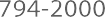 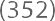 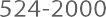 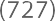 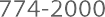 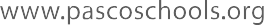 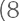 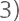 